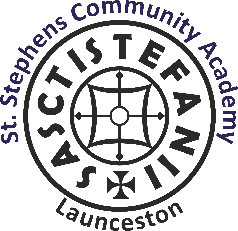 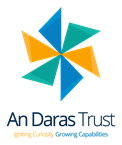                                           ST STEPHENS COMMUNITY ACADEMY                                    Roydon Road, Launceston, Cornwall PL15 8HL                                                         Tel: 01566 772170                                               E-mail: ststephens@andaras.org                                                www.ststephenscornwall.co.uk                                                 Head Teacher:  Maura FurberThursday 20th July 2023Year 6 residential to Camp Kernow 24th June-26th June 2024Dear Parents/Carers,We are excited to inform you that we have a provisional reservation for Year 6 to go to Camp Kernow for their Residential trip on 24th-26th June 2024Camp Kernow is an off the grid environmental adventure centre, on the outskirts of Truro. Their website is https://www.campkernow.org.uk/.  During their stay the children will be taking part in various activities including learning how to live sustainably and harvesting their own food alongside physical challenges such as climbing and archery. The total cost for the trip will be £195.00  per child.In order for us to be able to proceed with securing our place and making the necessary arrangements, we need to ensure that there is sufficient interest and commitment to pay for the trip.  Please can all payments be made via School Money. If you would like to make smaller payments weekly eg £10 per week, please contact to the school office to arrange this.If you wish for your child to take part in this exciting visit, please complete the form attached and return to school ( by Monday 25th September) so that we can see if there is sufficient interest for the trip to take place.  If there is, then we will be able to secure our place at Camp Kernow at this price. Please be aware the first payment of £45 will make up the deposit and will be non-refundable.If you have any queries or concerns regarding this trip, please contact us. If you have any payment difficulties please contact the school office.Yours sincerelyMs NealePlease complete and return to Ms Neale by Monday 25th SeptemberI would like _____________________to attend the Year 6 Camp Kernow trip on 24th-26th June  2024 at a cost of £195.I understand that a deposit of £45 needs to be paid on or before 30th November and that it is a non-refundable deposit.Signed:____________________________________ Date: ____________________The payment schedule would be : Deposit- on or before 30th November (non-refundable.)£45On or before 6th January£50On or before 3rd March£50On or before 5th May£50